IZRAZI Z RACIONALNIMI ŠTEVILIVsi se še niste vpisali v spletno učilnico. V spletni učilnici imate navodilo, kako spremenite e-mail in geslo s katerim se vpisujete v spletne učilnice.V kolikor imate probleme pri reševanju, me lahko kontaktirate preko foruma.Upam, da ste zdravi in se kmalu vidimo.  Danes boš računal-a izraze z racionalnimi števili ob računalniku. Imej tudi zvezek, da boš lahko računal-a vanj, če ti ne bo šlo na pamet.Postopek dostopa do nalog že poznaš.https://interaktivne-vaje.si/02_osnova/predmeti_meni/matematika_meni_6_9.htmlIzberi pozitivna in negativna števila – vse računske operacije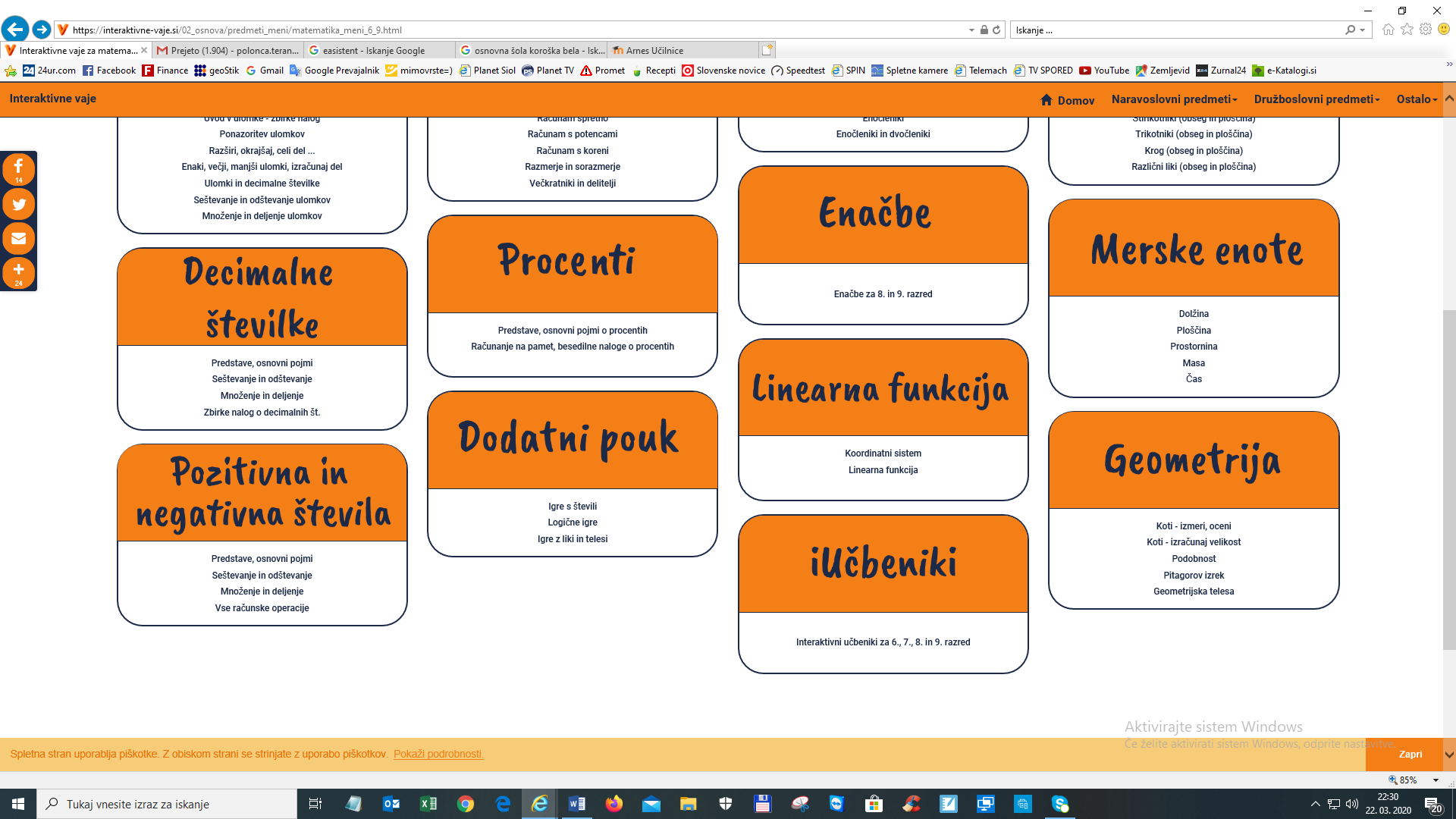 Izberi prvo tabelo – izračunaj vrednosti izrazov (vse 4 operacije) in rešuj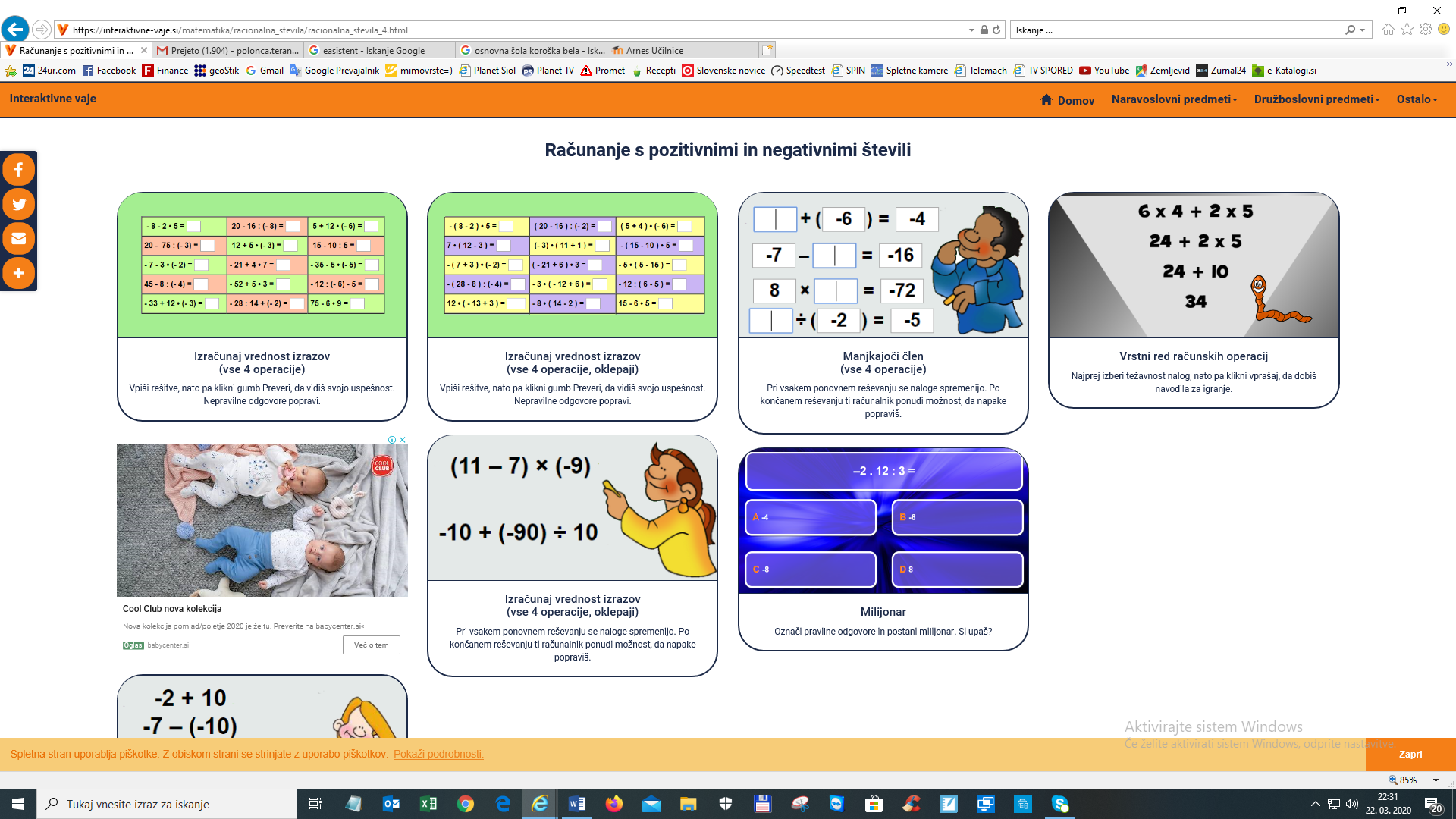 Izberi še drugo tabelo in jo rešiČe imaš še voljo, reši naloge v tabeli MILIJONAR.Želim ti veliko uspeha pri reševanju nalog.